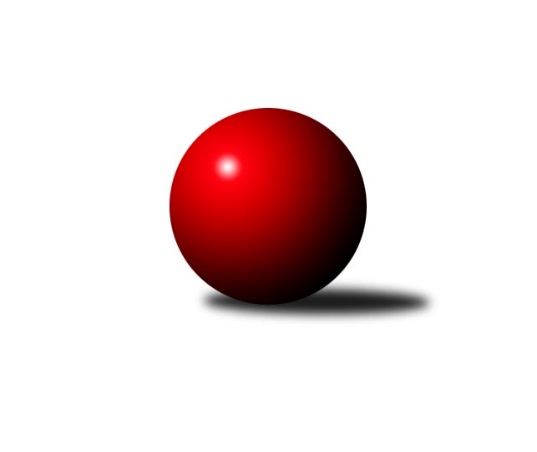 Č.2Ročník 2019/2020	9.10.2019Nejlepšího výkonu v tomto kole: 2552 dosáhlo družstvo: TJ Sokol Bohumín DOkresní přebor Ostrava 2019/2020Výsledky 2. kolaSouhrnný přehled výsledků:TJ Michalkovice B	- TJ Unie Hlubina E	4:4	2171:2170	5.0:7.0	7.10.TJ Sokol Bohumín D	- SKK Ostrava C	6:2	2552:2321	8.0:4.0	8.10.SKK Ostrava B	- TJ Sokol Bohumín F	6:2	2294:2220	8.0:4.0	9.10.TJ VOKD Poruba C	- TJ Sokol Bohumín E	6:2	2301:2292	6.0:6.0	9.10.Tabulka družstev:	1.	TJ VOKD Poruba C	2	2	0	0	11.5 : 4.5 	12.0 : 12.0 	 2354	4	2.	TJ Unie Hlubina C	1	1	0	0	7.0 : 1.0 	10.5 : 1.5 	 2450	2	3.	TJ Sokol Bohumín D	1	1	0	0	6.0 : 2.0 	8.0 : 4.0 	 2552	2	4.	TJ Sokol Bohumín E	2	1	0	1	9.0 : 7.0 	15.0 : 9.0 	 2412	2	5.	SKK Ostrava B	2	1	0	1	8.5 : 7.5 	14.0 : 10.0 	 2301	2	6.	TJ Unie Hlubina E	2	0	1	1	5.0 : 11.0 	8.5 : 15.5 	 2228	1	7.	TJ Michalkovice B	2	0	1	1	5.0 : 11.0 	8.0 : 16.0 	 2244	1	8.	SKK Ostrava C	1	0	0	1	2.0 : 6.0 	4.0 : 8.0 	 2321	0	9.	TJ Sokol Bohumín F	1	0	0	1	2.0 : 6.0 	4.0 : 8.0 	 2220	0Podrobné výsledky kola:	 TJ Michalkovice B	2171	4:4	2170	TJ Unie Hlubina E	David Teichman	 	 165 	 175 		340 	 0:2 	 406 	 	196 	 210		Radovan Kysučan	Petr Říman	 	 177 	 125 		302 	 0:2 	 400 	 	194 	 206		Libor Mendlík	Jiří Franek	 	 187 	 194 		381 	 1:1 	 382 	 	181 	 201		Daniel Herák	Jan Ščerba	 	 222 	 189 		411 	 2:0 	 360 	 	182 	 178		Jan Petrovič	Michal Borák	 	 185 	 180 		365 	 0:2 	 400 	 	203 	 197		Veronika Rybářová	Radomíra Kašková	 	 204 	 168 		372 	 2:0 	 222 	 	114 	 108		David Mičúnekrozhodčí: vedoucí družstevNejlepší výkon utkání: 411 - Jan Ščerba	 TJ Sokol Bohumín D	2552	6:2	2321	SKK Ostrava C	Vlastimil Pacut	 	 192 	 219 		411 	 1:1 	 378 	 	200 	 178		Miroslav Futerko	Markéta Kohutková	 	 210 	 214 		424 	 2:0 	 320 	 	163 	 157		Miroslav Futerko *1	Petr Kuttler	 	 226 	 232 		458 	 2:0 	 313 	 	160 	 153		Oldřich Stolařík	Ondřej Kohutek	 	 210 	 235 		445 	 2:0 	 435 	 	206 	 229		Michal Blinka	Zdeněk Franěk	 	 190 	 215 		405 	 1:1 	 432 	 	224 	 208		František Deingruber	Hana Zaškolná	 	 209 	 200 		409 	 0:2 	 443 	 	210 	 233		Martin Futerkorozhodčí: střídání: *1 od 29. hodu Vladimír MalovanýNejlepší výkon utkání: 458 - Petr Kuttler	 SKK Ostrava B	2294	6:2	2220	TJ Sokol Bohumín F	Rostislav Hrbáč	 	 171 	 146 		317 	 0:2 	 351 	 	177 	 174		Günter Cviner	Pavel Gerlich	 	 198 	 215 		413 	 2:0 	 391 	 	197 	 194		Ladislav Štafa	Jaroslav Čapek	 	 188 	 172 		360 	 2:0 	 324 	 	161 	 163		Janka Sliwková	Jiří Koloděj	 	 203 	 194 		397 	 1:1 	 413 	 	201 	 212		Pavlína Krayzelová	Miroslav Koloděj	 	 194 	 196 		390 	 1:1 	 371 	 	167 	 204		Vladimír Sládek	Tomáš Polášek	 	 210 	 207 		417 	 2:0 	 370 	 	174 	 196		Petr Lembardrozhodčí: vedoucí družstevNejlepší výkon utkání: 417 - Tomáš Polášek	 TJ VOKD Poruba C	2301	6:2	2292	TJ Sokol Bohumín E	Hana Hájková	 	 171 	 169 		340 	 0:2 	 400 	 	216 	 184		Lubomír Richter	Jáchym Kratoš	 	 198 	 211 		409 	 1:1 	 410 	 	193 	 217		Lukáš Modlitba	Helena Martinčáková	 	 201 	 189 		390 	 2:0 	 344 	 	174 	 170		František Modlitba	Jiří Číž	 	 190 	 198 		388 	 1:1 	 375 	 	199 	 176		Martin Ševčík	Jaroslav Hrabuška	 	 185 	 213 		398 	 1:1 	 394 	 	203 	 191		Andrea Rojová	Vojtěch Turlej	 	 173 	 203 		376 	 1:1 	 369 	 	183 	 186		Miroslava Ševčíkovározhodčí: vedoucí družstevNejlepší výkon utkání: 410 - Lukáš ModlitbaPořadí jednotlivců:	jméno hráče	družstvo	celkem	plné	dorážka	chyby	poměr kuž.	Maximum	1.	Petr Kuttler 	TJ Sokol Bohumín D	458.00	309.0	149.0	3.0	1/1	(458)	2.	Ondřej Kohutek 	TJ Sokol Bohumín D	445.00	303.0	142.0	8.0	1/1	(445)	3.	Martin Gužík 	TJ Unie Hlubina C	443.00	275.0	168.0	8.0	1/1	(443)	4.	Martin Futerko 	SKK Ostrava C	443.00	291.0	152.0	5.0	1/1	(443)	5.	Lukáš Modlitba 	TJ Sokol Bohumín E	441.50	297.5	144.0	4.5	2/2	(473)	6.	Rudolf Riezner 	TJ Unie Hlubina C	436.00	313.0	123.0	4.0	1/1	(436)	7.	Michal Blinka 	SKK Ostrava C	435.00	302.0	133.0	8.0	1/1	(435)	8.	František Deingruber 	SKK Ostrava C	432.00	299.0	133.0	8.0	1/1	(432)	9.	Markéta Kohutková 	TJ Sokol Bohumín D	424.00	304.0	120.0	13.0	1/1	(424)	10.	Tomáš Polášek 	SKK Ostrava B	415.50	291.0	124.5	5.5	2/2	(417)	11.	Radovan Kysučan 	TJ Unie Hlubina E	414.50	277.5	137.0	7.0	2/2	(423)	12.	Roman Klímek 	TJ VOKD Poruba C	413.00	286.0	127.0	8.0	1/1	(413)	13.	Pavlína Krayzelová 	TJ Sokol Bohumín F	413.00	289.0	124.0	6.0	1/1	(413)	14.	Lubomír Richter 	TJ Sokol Bohumín E	411.00	287.0	124.0	8.0	2/2	(422)	15.	Jiří Koloděj 	SKK Ostrava B	411.00	288.0	123.0	6.5	2/2	(425)	16.	Vlastimil Pacut 	TJ Sokol Bohumín D	411.00	297.0	114.0	12.0	1/1	(411)	17.	Hana Zaškolná 	TJ Sokol Bohumín D	409.00	295.0	114.0	9.0	1/1	(409)	18.	Jáchym Kratoš 	TJ VOKD Poruba C	408.50	268.5	140.0	9.0	1/1	(409)	19.	Andrea Rojová 	TJ Sokol Bohumín E	408.50	290.0	118.5	12.0	2/2	(423)	20.	Michaela Černá 	TJ Unie Hlubina C	408.00	278.0	130.0	3.0	1/1	(408)	21.	Zdeněk Franěk 	TJ Sokol Bohumín D	405.00	308.0	97.0	11.0	1/1	(405)	22.	Jaroslav Hrabuška 	TJ VOKD Poruba C	404.50	293.5	111.0	11.0	1/1	(411)	23.	Jan Ščerba 	TJ Michalkovice B	402.50	279.5	123.0	8.0	2/2	(411)	24.	Josef Navalaný 	TJ Unie Hlubina C	402.00	290.0	112.0	11.0	1/1	(402)	25.	Miroslava Ševčíková 	TJ Sokol Bohumín E	400.50	285.5	115.0	12.5	2/2	(432)	26.	Jiří Adamus 	TJ VOKD Poruba C	400.00	267.0	133.0	7.0	1/1	(400)	27.	Veronika Rybářová 	TJ Unie Hlubina E	398.00	282.0	116.0	8.0	2/2	(400)	28.	Miroslav Koloděj 	SKK Ostrava B	395.00	289.5	105.5	7.0	2/2	(400)	29.	Jiří Břeska 	TJ Unie Hlubina C	394.00	260.0	134.0	9.0	1/1	(394)	30.	Ladislav Štafa 	TJ Sokol Bohumín F	391.00	274.0	117.0	7.0	1/1	(391)	31.	Helena Martinčáková 	TJ VOKD Poruba C	390.00	288.0	102.0	13.0	1/1	(390)	32.	Jiří Číž 	TJ VOKD Poruba C	388.00	275.0	113.0	10.0	1/1	(388)	33.	Richard Šimek 	TJ VOKD Poruba C	387.00	270.0	117.0	12.0	1/1	(387)	34.	Antonín Chalcář 	TJ VOKD Poruba C	387.00	282.0	105.0	13.0	1/1	(387)	35.	Pavel Gerlich 	SKK Ostrava B	385.50	271.0	114.5	12.5	2/2	(413)	36.	Jiří Franek 	TJ Michalkovice B	381.50	287.5	94.0	12.5	2/2	(382)	37.	Martin Ševčík 	TJ Sokol Bohumín E	378.50	281.0	97.5	12.5	2/2	(382)	38.	Miroslav Futerko 	SKK Ostrava C	378.00	254.0	124.0	6.0	1/1	(378)	39.	Daniel Herák 	TJ Unie Hlubina E	376.00	275.0	101.0	13.0	2/2	(382)	40.	Vojtěch Turlej 	TJ VOKD Poruba C	376.00	277.0	99.0	14.0	1/1	(376)	41.	Michal Borák 	TJ Michalkovice B	375.00	258.0	117.0	9.5	2/2	(385)	42.	Vladimír Sládek 	TJ Sokol Bohumín F	371.00	259.0	112.0	7.0	1/1	(371)	43.	Petr Lembard 	TJ Sokol Bohumín F	370.00	273.0	97.0	12.0	1/1	(370)	44.	Jan Petrovič 	TJ Unie Hlubina E	369.50	257.5	112.0	10.0	2/2	(379)	45.	Ondřej Valošek 	TJ Unie Hlubina C	367.00	262.0	105.0	18.0	1/1	(367)	46.	Günter Cviner 	TJ Sokol Bohumín F	351.00	246.0	105.0	13.0	1/1	(351)	47.	Rostislav Hrbáč 	SKK Ostrava B	346.00	261.0	85.0	15.0	2/2	(375)	48.	David Teichman 	TJ Michalkovice B	341.50	254.0	87.5	16.0	2/2	(343)	49.	Hana Hájková 	TJ VOKD Poruba C	340.00	256.0	84.0	15.0	1/1	(340)	50.	Janka Sliwková 	TJ Sokol Bohumín F	324.00	221.0	103.0	12.0	1/1	(324)	51.	Oldřich Stolařík 	SKK Ostrava C	313.00	229.0	84.0	22.0	1/1	(313)		Josef Jurášek 	TJ Michalkovice B	431.00	319.0	112.0	6.0	1/2	(431)		Libor Mendlík 	TJ Unie Hlubina E	400.00	271.0	129.0	9.0	1/2	(400)		David Zahradník 	TJ Sokol Bohumín E	400.00	286.0	114.0	5.0	1/2	(400)		Radek Říman 	TJ Michalkovice B	381.00	283.0	98.0	14.0	1/2	(381)		Pavel Rybář 	TJ Unie Hlubina E	373.00	275.0	98.0	7.0	1/2	(373)		Radomíra Kašková 	TJ Michalkovice B	372.00	277.0	95.0	11.0	1/2	(372)		Jaroslav Čapek 	SKK Ostrava B	360.00	262.0	98.0	9.0	1/2	(360)		Ladislav Šústal 	TJ Unie Hlubina E	344.00	245.0	99.0	11.0	1/2	(344)		František Modlitba 	TJ Sokol Bohumín E	344.00	252.0	92.0	13.0	1/2	(344)		Blažena Kolodějová 	SKK Ostrava B	336.00	260.0	76.0	27.0	1/2	(336)		Petr Říman 	TJ Michalkovice B	302.00	227.0	75.0	18.0	1/2	(302)		David Mičúnek 	TJ Unie Hlubina E	222.00	194.0	28.0	49.0	1/2	(222)Sportovně technické informace:Starty náhradníků:registrační číslo	jméno a příjmení 	datum startu 	družstvo	číslo startu
Hráči dopsaní na soupisku:registrační číslo	jméno a příjmení 	datum startu 	družstvo	Program dalšího kola:3. kolo15.10.2019	út	16:00	TJ Sokol Bohumín E - SKK Ostrava B	15.10.2019	út	16:00	TJ Unie Hlubina E - TJ VOKD Poruba C	16.10.2019	st	15:00	SKK Ostrava C - TJ Unie Hlubina C	17.10.2019	čt	16:00	TJ Sokol Bohumín F - TJ Sokol Bohumín D				-- volný los -- - TJ Michalkovice B	Nejlepší šestka kola - absolutněNejlepší šestka kola - absolutněNejlepší šestka kola - absolutněNejlepší šestka kola - absolutněNejlepší šestka kola - dle průměru kuželenNejlepší šestka kola - dle průměru kuželenNejlepší šestka kola - dle průměru kuželenNejlepší šestka kola - dle průměru kuželenNejlepší šestka kola - dle průměru kuželenPočetJménoNázev týmuVýkonPočetJménoNázev týmuPrůměr (%)Výkon1xPetr KuttlerBohumín D4581xPetr KuttlerBohumín D112.84581xOndřej KohutekBohumín D4451xOndřej KohutekBohumín D109.64451xMartin FuterkoSKK C4431xTomáš PolášekSKK B109.274171xMichal BlinkaSKK C4351xMartin FuterkoSKK C109.114431xFrantišek DeingruberSKK C4321xPavel GerlichSKK B108.224131xMarkéta KohutkováBohumín D4241xPavlína KrayzelováBohumín F108.22413